              ПРИНЯТО:    	Утверждаю На педагогическом                                                                Заведующий ЦБДОУ д\с № 13                                       совете                                                                                             ________ О.Л. ИстоминаМБДОУд\с № 13                     Протокол №_____от«____»____________2015г.Валеологический кружок«Здоровячок»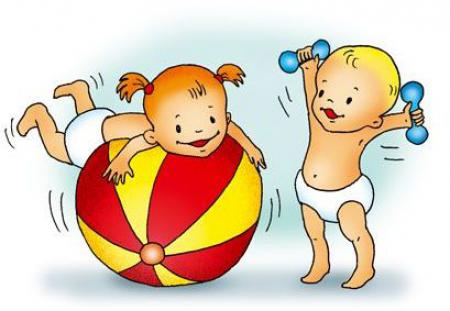                             ВоспитательСухлецова Алеся Михайловна Муниципальное бюджетное дошкольное образовательное учреждение «Детский сад общеобразовательного вида с приоритетным осуществлением деятельности по физическому развитию детей № 13 «Звёздочка»Зеленогорск 2015-2016г.Валеологическая программа «Здоровячок».Приоритетное направление детского сада -  осуществление физического развития воспитанников.  Я считаю проблему здоровья детей  актуальной. Вопрос улучшения здоровья детей волнует каждого родителя, каждого педагога, поэтому  своей творческой темой выбрала: « Использование  здоровьесберегающих технологий для развития интегративного качества - физически развитый».  Здоровьесберегающая среда -  это совокупность условий, оказывающих прямое и косвенное влияние на развитие ребенка, состояние его физического и психического здоровья,  успешность его дальнейшего образования, а также деятельность всех участников образовательного процесса в детском саду.Я разработала валеологическую программу «Здоровячок»,  которая рассчитана на  старший и подготовительный  дошкольный возраст.Кружковая работа проводится   во второй половине дня.Продолжительность занятий составляет 20 — 30 минут.Формы, методы и приемы работы самые  разнообразные. Это наблюдения, практическая деятельность, рассматривание картин,  чтение художественной литературы, ситуативные беседы познавательно характера, с\р игры, разнообразные дидактические и развивающие игры: игровые упражнения, эксперименты, КВНы, развлечение,  изо – деятельность,  валеологические тесты и задачи.Цель моей программы: Сохранение и укрепление здоровья детей, сформировать основы здорового образа жизни, формирование у детей  и родителей ответственности в деле сохранения собственного здоровья.Для достижения поставленных целей необходимо решить следующие задачи:Формировать потребность в физическом и нравственном самосовершенствовании,  в здоровом образе жизни;Расширить  представление об особенностях функционирования и целостности человеческого организма;Развивать представление о том, что полезно, а что вредно для организма; Привить культурно – гигиенические навыки;Помочь ребенку создать целостное представление о своем теле; научить «слышать » свой организм;Дать представление о правилах ухода за больным; умение сочувствовать, сопереживать чужой боли;Привить интерес к физической культуре и спорту и желание заниматься.Основные принципы реализации моей программы:Систематичность: постепенная подача материала от простого к сложному.Последовательность: частое повторение усвоенных правил и норм.Наглядность: учет особенностей мышления.Динамичность: интеграция программы в разные виды деятельности.Доступность: учет возрастных особенностей детей, адаптированность материала к возрасту.Дифференциация: создание благоприятной среды для усвоения норм  и правил здорового образа жизни каждым ребенком.Программа включает 6 разделов:«В гостях у Мой- до-дыра»«Человек живое существо»«В здоровом теле- здоровый дух»«Откуда берутся болезни»«Здоровые правила питания»«Спорт- это здоровье»ОктябрьНоябрьДекабрьЯнварьФевральМартАпрельМайКроме традиционной двигательной деятельности детей (утренняя гимнастика, физкультурные занятия, проведение подвижных игр, прогулки, музыкально-ритмические занятия) мы включаем в воспитательно-образовательный процесс технологии оздоровления и профилактики:  • проведение дней здоровья; • пятиминутки здоровья; • эмоциональные разрядки;  • гимнастика (оздоровительная после сна) ;  • пальчиковая гимнастика, зрительная, дыхательная, корригирующая;  • подвижные и спортивные игры;  • массаж;  • самомассаж;  • психогимнастика • физкультурно-спортивные праздники в зале и на улице. Мониторинг уровня развития детей старшей  группыКритерии диагностики усвоения программныхзадач валеологического образования.(По Кулик Г. И., Сергиенко Н. Н.)Высокий 1. Ребенок полностью самостоятелен в выполнении правил и последовательности умывания, одевания, способов самообслуживания.  2. Он отличается аккуратностью, адекватно оценивает культурно-гигиенические навыки сверстников и свои.  3. Проявляет заботу о слабых детях, с радостью оказывает им помощь в одевании, умывании, быту.  4. Ребенок самостоятельно выполняет все правила этикета.  5. С помощью взрослого устанавливает связь между совершаемыми действиями и состоянием организма. «Я буду, чтобы быть… ». 6. Целеустремлен в выполнении правил здорового образа жизни. Средний 1. Ребенок сам себя обслуживает, без напоминания сам правильно умывается, одевается, следит за своим внешним видом и порядком в группе.  2. Однако контроль взрослого за самообслуживанием недостаточен, требуется помощь в оценке.  3. Иногда устанавливает связи между поведением и здоровьем. Низкий 1. Ребенок не уверен в себе, стремление к самостоятельности в процессе умывания, одевания, еды подавлено (без напоминания не может правильно умываться, следить за своим внешним видом) . 2. Постоянно требуется прямое напоминание взрослого о соблюдении порядка, иногда непосредственная помощь.  3. Не развит интерес к выполнению правил здорового образа жизни. Вопросы для собеседования: Цель: изучить особенности отношения ребенка к здоровью и мотивации здорового образа жизни, особенности знаний детей о здоровье человека 1. Скажи, пожалуйста, как ты понимаешь выражение «здоровый человек? Кого мы называем здоровым? У нас есть в группе такие дети?  2. Как, по-твоему, быть здоровым – это хорошо или плохо? Почему?  3. А ты заботишься о своем здоровье? Расскажи, пожалуйста, как ты это делаешь?  4. Какие советы ты мне дашь, чтобы не заболеть?  5. Кого в вашей семье можно назвать здоровым? Почему ты так думаешь?  6. Что такое вредные привычки и есть ли они у тебя? Какие вредные привычки есть в вашей семье?  7. Какие полезные привычки ты знаешь? Какие есть у тебя? Уровень подготовки детейК концу года ребенок должен знать и иметь представление:- О важности занятий гимнастикой и физкультурой;-   О пользе закаливания;- О ценности своего здоровья;- Об основных функциях организма;- Об основных витаминах в продуктах питания;- О некоторых внешних признаков здоровья и болезни, о путях передачи инфекций;- о правилах ухода за зубами;- о необходимости обращаться ко взрослым в случи необходимости и в трудных ситуациях.Ребёнок должен уметь:- выбирать полезные продукты богатые витаминами;-  проводить закаливающие процедуры;- правильно пользоваться своими вещами;- вовремя и правильно мыть руки;- пользоваться телефоном при вызове скорой помощи;- оказать первую медицинскую помощь.Используемая литература1. Александрова Е. Ю. Оздоровительная работа в дошкольных образовательных учреждениях по программе «Остров здоровья». Волгоград: Учитель, 2007. С. 151 2. Белая К. Ю., Зимонина Л. А. Как обеспечить безопасность дошкольников. М., 2006. С. 943. Голицина Н. С., Шумова И. М. Воспитанипе основ здорового образа жизни у малышей. - М. : Издательство «Скрипторий 2003», 2008. С. 120 4. Доронова Т. Н. Воспитание, образование и развитие детей 5-7 лет в детском саду: метод. Руководство для воспитателей, работающих по программе «Радуга» - 3 изд. – М. : Просвещение, 2006. С. 191 5. Кулик Г. И., Сергиенко Н. Н. Школа здорового человека. Программа для ДОУ. – М: ТЦ Сфера, 2006. С. 112 6. Никанорова Т. С., Сергиенко Е. М. Здоровячок, система оздоровления дошкольников. Воронеж, 2007. С. 967. Попов С. В. Валеология в школе и дома. – СПб: СОЮЗ, 1998. С. 256 8. Саво И. Л. Валеологическое образование дошкольников / Дошкольная педагогика, 2004, №1 9. Тарасова Т. А., Власова Л. С. Я и мое здоровье: Практическое пособие для развития и укрепления навыков здорового образа жизни у детей от 2 до 7 лет. Программа занятий, упражнения и дидактические игры. – М. : Школьная пресса, 2008. С. 80Посещение№ТемаСодержаниеЦель:     Методы работыРабота с родителями1 неделяВ гостях у МойдодыраЧтобы зубы были здоровыми (правило ухода за зубами); Почему болят зубы (Советы доктора Зубболита)Продолжать знакомить с правилами личной гигиены, дать представление одетской зубной щетке и зубной пасте, подвести к пониманию их назначения ифункции, познакомить детей с методами ухода за зубами.Ситуативная беседа, практикум, рассматривание картинокСитуативная беседа«Гигиена полости рта и зубов»,«Как сохранить здоровые зубы без лекарств»3 неделяОт простой воды и мыла у микробов тают силы (гигиена тела)Формировать привычку следить за чистотой тела, зубов, ногтей, при кашле и чихании закрывать рот и нос платком.Ситуативная беседа, игры, практикум«Болезни грязных рук»№ТемаСодержаниеЦельМетоды работыРабота с родителями1 неделяЧеловек живое существоЧто необходимо для роста и развития человека «Солнце, воздух и вода – наши лучшие друзья»Обращать внимание детей на особенности их организма и здоровья, расширять представление о составляющих (важных компонентах) здорового образа жизни (правильное питание, движение, сон ),и факторов, разрушающих здоровье.Ситуативная беседа, Рисование на тему: «Из чего я состою»Д\и «Что общее»  «Как растет живое»Беседа, индивидуал. консультации«За здоровьем на прогулку»3 неделяВ здоровом теле - здоровый дух(формирование привычки к ежедневным физическим упражнениям, играм)Формировать у детей потребность в здоровом образе жизни, прививать интерес к физической культуре и спорту и желание заниматься Подвижные игры, ситуативная беседа№ТемаСодержаниеЦельМетоды работыРабота с родителями1 неделяОткуда берутся болезни? Болезни и здоровье;Признаки заболевания;Расширять представление о роли гигиены и режима дня для здоровья  человека. Рассказать элементарные сведения об инфекционных заболеваниях и их распространениях.Ситуативная беседа, с/р игра  «Аптека»Беседа со взрослыми о соблюдении режима дома в выходные и праздничные дни 3 неделяКак вести себя во время болезни, профилактикаДать представление о правилах ухода за больными (забота о нем, не шуметь, выполнять его просьбы и поручения), воспитывать сочувствие к болеющим.Чтение худож. литературы, ситуативная беседа, с\р «Больница» №ТемаСодержаниеЦельМетоды работыРабота с родителями1неделяОткуда берутся болезни?Боль физическая и душевная, профилактикаУчить характеризовать своё самочувствие, раскрыть возможности здорового человека.Психологический тренинг, упражненияИгра «Узнай по запаху».3 неделяПолезные и вредные привычкиЧто такое полезная привычка, а что вредная?Учить детей отличать вредные и полезные привычки; формировать сознательный отказ от вредных привычек. Чтение рассказа; Ситуативная беседы ; Рассматривание иллюстраций; разучивание пословиц и поговорок о здоровье. Тренинги «Улыбка», «Доброе слово».Консультации по запросу родителей.№ТемаСодержаниеЦельМетоды работыРабота с родителями1 неделяЗолотые правила питанияЕда Здоровячков и Хлюпиков (полезные и не полезные продукты)Рассказать о правильном и полезном питании, какие продукты полезны для организма, а какие нетСитуативная беседа, рисованиеОформить консультацию для родителей: «Правильное питание детей». «Культура еды»3 неделяЗдоровая пища для всей семьиОвощи и фрукты полезные продуктыДать детям представление о витаминах, в каких продуктах они содержатся, и какую пользу приносят организму.Ситуативные беседы, литер; рисование“Польза и вред кока-колы”. Цель работы: Исследование вредного влияния “Кока-колы” на организм человека.Оформить консультацию для родителей: «Правильное питание детей». «Культура еды»№ТемаСодержаниеЦельМетоды работыРабота с родителями1 неделяЛук от семи недугО пользе лука и чеснокаДать детям представление о луке и чесноке их полезных свойствах. Ситуативные беседы; д\игры;    аромотерапияПринести родителям подписанную банку с головкой лука.3 неделя «Я здоровье берегу, быть здоровым я хочу»закрепить с детьми знания о том, как заботиться о своём здоровье; формировать привычки здорового образа жизни; развивать способность к умозаключениям; воспитывать у детей стремление быть здоровым.Познавательное развлечениеКВН№ТемаСодержаниеЦельМетоды работыРабота с родителями1 неделя«Спорт — это здоровье».Знакомство с различными видами спортазакрепить знания о различных видах спорта, учить пантомимой  изображатьзнакомые виды спорта, развивать интерес к видам спорта, желание заниматься спортом; Рассматривание иллюстраций с различными видами спорта. Рисование на тему спортивные игры  Д/игры:  • Назови вид спорта • Угадай вид спорта по показу • Кому что нужно? .Оформление совместно с родителями фотовыставки «Мои спортивные достижения»3 неделяСохрани своё здоровье сам«Для чего нужна зарядка»Приобщать детей к регулярным занятиям физкультурой, знать несложные приёмы само оздоровления; прививать любовь к физ. упражнениям, самомассажу.Ситуативная беседа (разучивание поговорок);Кроссворд- загадкаКонсультация для родителей «Здоровье детей»Оформление совместно с родителями фотовыставки «Мои спортивные достижения»№ТемаСодержаниеЦельМетоды работыРабота с родителями1 неделя«Мы здоровью скажем - да»1. Познавательное занятие: «Здоровье в порядке, спасибо зарядке»  2. Цикл бесед:	 «Кто спортом занимается»Закреплять знания о строении человека, его внутренних органах; навыков гигиены и оказании первой медицинской помощи, формировании навыков правильного питания, занятий физической культурой. Совершенствовать умение отвечать на вопросы воспитателя полными предложениямиПознавательное развлечениеКВНОформить памятки для родителей: «Что должен уметь ваш ребенок в 6 лет»3 неделяМониторинг В гостях у Мой-до-дыроВ гостях у Мой-до-дыроЧеловек живое существоЧеловек живое существоВ здоровом теле – здоровый духВ здоровом теле – здоровый духОткуда берутся болезниОткуда берутся болезниЗдоровые правила питанияЗдоровые правила питанияЗдоровые правила питанияСпорт – это здоровьеСпорт – это здоровьеСписок детейсмсмсмсммсмсмУровеньНачало года %Конец года %высокийсреднийнизкийТемаВ гостях у Мой-до-дыроВ гостях у Мой-до-дыроЧеловек живое существоЧеловек живое существоВ здоровом теле – здоровый духВ здоровом теле – здоровый духОткуда берутся болезниОткуда берутся болезниЗдоровые правила питанияЗдоровые правила питанияЯ здоровье берегу, быть здоровым я хочу; лук от семи недугЯ здоровье берегу, быть здоровым я хочу; лук от семи недугСпорт – это здоровьеСпорт – это здоровьеМы здоровью скажем «ДА»Мы здоровью скажем «ДА»Дата проведения